SRI GURU NANAK DEV KHALSA COLLEGE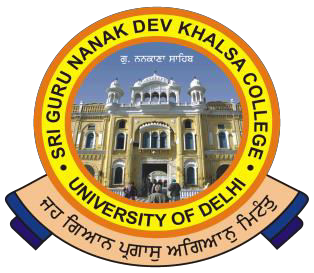 (UNIVERSITY OF DELHI)NAAC Accredited B++Dev Nagar, New Delhi-110005.Celebrating 550th Birthday Anniversary of Sri Guru Nanak Dev JiRef. No. 	Dated  	Internal Assessment RecordRequest  only for CorrectionPhone : 28729399   Fax : 011-28728909   E-mail : principal@sgndkc.du.ac.inNameCourseSectionSEMESTERCollege Roll No.EXAM. ROLL NO.Mobile Phone *e-mail ID Paper code No.PAPER TITLEMarks in concern paperQuery/ Correction requestedName of the Subject’s Teacher